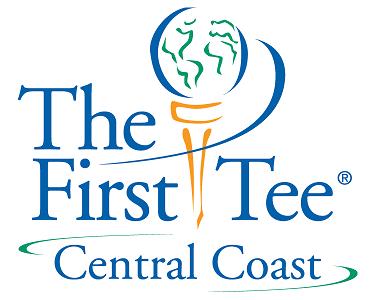 Fund Raising Module #1Fund Raising TodayMoved from era of quantity to era of qualityquantity – lots of $500 donorsquality – fewer $5,000 donorsToday’s Donorsyounger donors are less loyalmore competition for available fundsretention of donors is criticalMen are “institutional” donorsmen give to people who askWomen are “cause oriented” donorswomen are concerned about who receivesWhat donors wantprompt acknowledgementconfirmation their gift is workingimpact their gift had“People give money to people who support worthy causes”